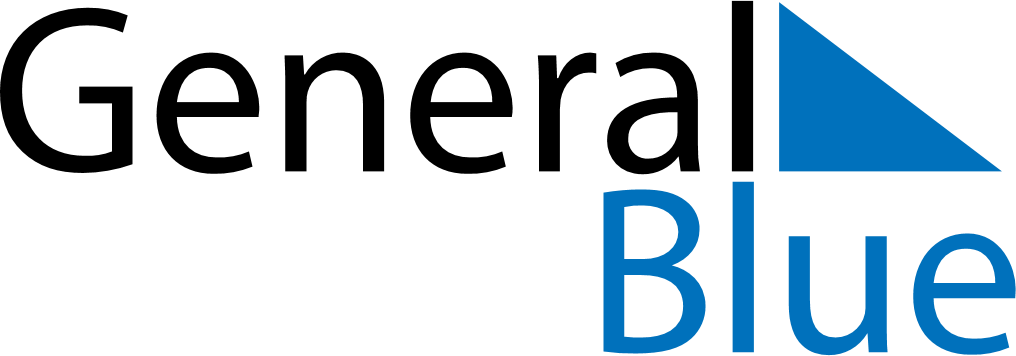 October 2030October 2030October 2030TanzaniaTanzaniaMONTUEWEDTHUFRISATSUN1234567891011121314151617181920Nyerere Day2122232425262728293031